ПРАВИЛА ОТПРАВКИ ГРУЗА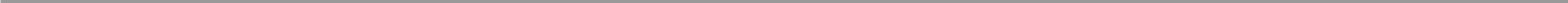 для юридических лицУважаемые клиенты!В связи со вступлением в силу Федерального закона от 6 июля 2016 г. № 374-ФЗ «О внесении изменений в Федеральный закон «О противодействии терроризму» и отдельные законодательные акты Российской Федерации в части установления дополнительных мер противодействия терроризму и обеспечения общественной безопасности» в компании «АТК» введены новые правила оформления документов на отправку грузов.Для отправки груза отправитель должен представить информацию о себе, получателе и плательщике (в случае если плательщиком является третье лицо), а специалист компании — проверить достоверность представленных клиентом документов и сведений.Специалисты компании вправе произвести сверку внутритарного содержимого груза на предмет соответствия заявленного груза сопроводительным документам вприсутствии лица, представляющего интересы Клиента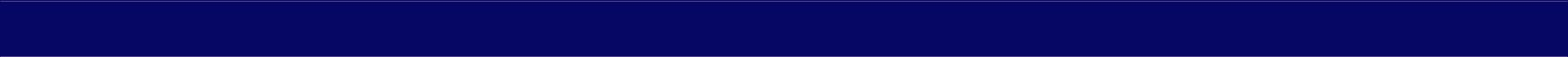 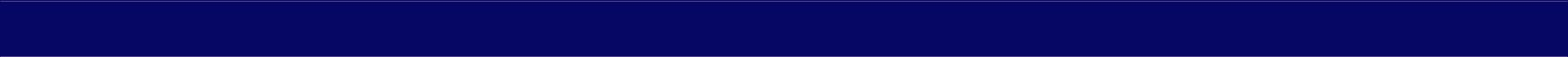 О ГРУЗООТПРАВИТЕЛЕДля представителя юридического лица	Для представителя индивидуального предпринимателяОригинал доверенности на отправку груза от юридического лица, содержащая ИНН/ОГРН. Если в доверенности отсутствует ИНН/ОГРН, то дополнительно необходима копия свидетельства о государственной регистрации юридического лица.Документ, удостоверяющий личность доверенного лица, указанного в доверенности.Для генерального директора юридического лицаДокумент, подтверждающий должность (приказ о назначении, решение учредителя). Если в документах отсутствует ИНН/ОГРН, то дополнительно необходима копия свидетельства о государственной регистрации юридического лица.Документ, удостоверяющий личность.О ГРУЗОПОЛУЧАТЕЛЕДля юридического лицаИНН/ОГРН и наименование организации.Для индивидуального предпринимателяИНН/ОГРНИП и наименование индивидуального предпринимателя.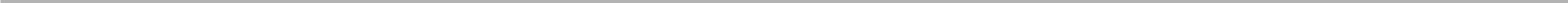 Оргинал доверенности на отправку груза от индивидуального предпринимателя, содержащая ИНН/ОГРНИП. Если в доверенности отсутствует ИНН/ОГРНИП, то дополнительно необходима копия свидетельства о государственной регистрации индивидуального предпринимателя.Документ, удостоверяющий личность доверенного лица, указанного в доверенности.Для индивидуального предпринимателяСвидетельство о государственной регистрации гражданина в качестве индивидуального предпринимателя/ решение о назначении на должность, с указанием ИНН/ОГРНИП.Документ, удостоверяющий личность.О ПЛАТЕЛЬЩИКЕ (третье лицо)Для юридического лицаИНН/ОГРН и наименование организации.Для индивидуального предпринимателяИНН/ОГРНИП и наименование индивидуального предпринимателя.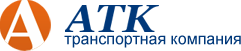 Адрес в Москве:117546, г. Москва, Ступинскийпроезд, д.1, стр.13Многоканальный телефон:
☎ 8 (800) 700 - 42 – 26
☎ 8 (495) 323 - 55 – 05